PielikumsMinistru kabineta2008.gada 10.jūnijanoteikumiem Nr.426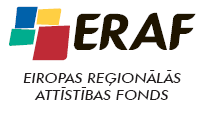 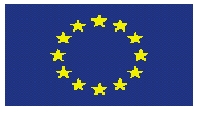 Projekta iesniedzējs:. Projekta iesniedzēja tips (lūdzam atzīmēt atbilstošo): 1.1.7. Projekta iesniedzēja Vispārējās ekonomiskās darbības klasifikācijas NACE kods (lūdzam ierakstīt atbilstošo):1.2. Pamatinformācija par sadarbības partneri, ja paredzēts (ja projekta īstenošanā paredzēts piesaistīt vairākus partnerus, informāciju norāda par katru partneri):2.2. Projekta īstenošanas vietaLūdzam norādīt:Lūdzam atzīmēt atbilstošo:2.3. Projekta klasifikācija (lūdzam norādīt projekta saturam atbilstošo Vispārējās ekonomiskās darbības klasifikācijas NACE kodu):2.4. Projekta nepieciešamība, konstatētās problēmas un risinājumi2.4.1. Aprakstīt satiksmes drošības līmeni projekta īstenošanas vietā, minot šādus aspektus - ceļu satiksmes negadījumu skaits, bojāgājušo skaits, ievainoto skaits, negadījumu skaits, kurā nav cietušo, ceļu satiksmes negadījumu izmaksas, ceļu satiksmes negadījumu iemeslu analīze, salīdzinājums ar citām analogas nozīmes un noslodzes ielām, satiksmes intensitāte un sastāvs (esošais un perspektīvais), gājēju un velosipēdistu skaits, satiksmes aizkavēšanās vai sastrēguma riska faktori, trūkumi līdzšinējā satiksmes organizācijā, infrastruktūras stāvoklis, citi specifiski satiksmes drošību raksturojoši lielumi (ne vairāk kā 8000 rakstu zīmes):2.5. Norādīt projekta mērķi (ne vairāk kā 300 rakstu zīmes):2.6 Aprakstīt plānotās projekta aktivitātes (ne vairāk kā 5000 rakstu zīmes):2.7. Sasniedzamie rezultāti aktivitāšu ietvaros:*Aktivitātēm jāsakrīt ar 2.6.punktā un projekta īstenošanas laika grafikā (1.pielikums) norādītajām. Vienai aktivitātei var būt vairāki rezultāti.2.9. Projektā sasniedzamie uzraudzības rādītāji (lūdzam aizpildīt tabulas):2.9.1. Iznākuma rādītāji (jāuzrāda rādītājs, kas raksturo tiešo iznākumu no investīcijām, piemēram, uzlabots autoceļa segums, izbūvēts gājēju celiņš, ierīkots apgaismojums, samazināts negadījumu skaits ):2.9.2. Rezultāta rādītāji (kā viens no rādītājiem obligāti norādāms negadījumu skaita samazinājumu projekta īstenošanas vietā tajās vietās, kur negadījumu skaits ir iepriekš ticis identificēts, kā pārējos rezultāta rādītājus norāda tādus rādītājus, kas raksturo investīciju ietekmi uz noteikta mērķa sasniegšanu, piemēram, ceļā pavadītā laika, ceļu satiksmes negadījumu skaita samazinājums):2.10. Norādīt būvdarbu dokumentācijas sagatavotības pakāpi (lūdzam atzīmēt atbilstošo):2.11. Vai projekta iesniedzējam līdzfinansējuma nodrošināšanai ir nepieciešams aizņēmums? (lūdzam atzīmēt atbilstošo):⁭ Jā;⁭ Nē;Ja atbilde ir "Jā", lūdzam zemāk norādīt aizņēmuma apmēru, tā atmaksas termiņu2.12. Vai infrastruktūras objekts, kurā paredzēts veikt investīcijas atrodas projekta iesniedzēja īpašumā? (lūdzam atzīmēt atbilstošo):⁭ Jā;⁭ Nē.Ja atbilde ir "Nē" vai infrastruktūras objekts atrodas gan uz īpašumā esoša, gan cita īpašumā esoša zemesgabala, lūdzam norādīt vai projekta iesniedzējs ir noslēdzis vai panācis vienošanas ar zemesgabala īpašnieku atbilstoši Būvniecības likuma 3.pantam? (lūdzam atzīmēt atbilstošo):⁭ Jā;⁭ Nē.3.1. Raksturot projekta vadības, ieviešanas un uzraudzības shēmu (ne vairāk kā 3000 rakstu zīmes):3.2. Raksturot visus projekta aktivitāšu īstenošanai nepieciešamos resursus (ne vairāk kā 3000 rakstu zīmes):3.3. Vai projekta vadības grupā tiks nodarbināti: 1) projekta vadītājs ar vismaz triju gadu pieredzi transporta infrastruktūras projektu vadīšanā, 2) grāmatvedis finansists ar vismaz triju gadu pieredzi finanšu uzskaitē? (lūdzam atzīmēt atbilstošo, lai projekts tiktu atbalstīts, jāizpildās abiem nosacījumiem vienlaicīgi):⁭ Jā;⁭ Nē.3.5. Norādīt projekta pabeigšanas datumu (norādīt gadu un mēnesi; lai projekts tiktu atbalstīts, tas jāpabeidz 2 gadu laikā no vienošanās noslēgšanas brīža, bet ne vēlāk kā 2015.gada 31.augustu):3.6. Aprakstīt, kā tiks nodrošināta projekta rezultātu ilgtspēja – vismaz 5 gadus pēc projekta pabeigšanas (ne vairāk kā 2500 rakstu zīmes):4.1. Projekta informācijas un publicitātes pasākumu veidi:4.2. Raksturot pasākumus, kas tiks īstenoti, lai izpildītu normatīvajos  noteiktās prasības attiecībā uz projekta publicitāti:5.1. Projekta ietekme uz horizontālo prioritāti "Teritoriju līdzsvarota attīstība"5.1.1. Norādīt projekta īstenošanas vietas (novada un republikas pilsētas pašvaldības) teritorijas attīstības indeksu atklātās projektu iesniegumu atlases kārtas projekta iesnieguma iesniegšanas dienā:5.2. Projekta ietekme uz horizontālo prioritāti "Vienlīdzīgas iespējas"5.2.1.Kā tiks nodrošināta vides pieejamība personām ar funkcionāliem traucējumiem? (lūdzam atzīmēt atbilstošo):Lūdzam aprakstīt, kādas aktivitātes ir paredzētas vides pieejamības nodrošināšanai personām ar funkcionāliem traucējumiem (ne vairāk kā 2000 rakstu zīmes )5.3. Projekta ietekme uz horizontālo prioritāti "Ilgtspējīga attīstība"5.3.1. Vai projekta īstenošanas rezultātā uzlabosies ceļa posma vai krustojuma caurlaides spēja vai samazināsies aizkavēšanās laiks? (lūdzam atzīmēt atbilstošo):⁭ Jā;⁭ Nē.Aprakstīt, kā projekta īstenošana ietekmēs ceļa posma vai krustojuma caurlaides spējas palielināšanos vai aizkavēšanās laika samazināšanos. (ne vairāk kā 2000 rakstu zīmes):sadaļa - Projekta ietekme uz vidi Projektā paredzēto darbību atbilstība likuma “Par ietekmes uz vidi novērtējumu" noteiktajām darbības izvērtēšanas prasībām:⁭ izvērtējums nav nepieciešams;⁭ nepieciešams sākotnējais ietekmes uz vidi izvērtējums;⁭ nepieciešams ietekmes uz vidi novērtējums.Ja 6.1.punktā norādīts, ka izvērtējums nav nepieciešams, sniegt pamatojumu norādītajai atbilstībai ar atsaucēm uz normatīvajiem , kas regulē ietekmes uz vidi novērtējuma jomu:Ja 6.1.punktā norādīts, ka nepieciešams sākotnējais ietekmes uz vidi izvērtējums vai ietekmes uz vidi novērtējums, pievienot raksturojumu:Projekta finansēšanas plāns (skat. 2.pielikumu).Projekta budžeta kopsavilkums, tai skaitā indikatīvais projekta izmaksu plāns (skat. 3.pielikumu).Pieprasītais Eiropas Reģionālās attīstības fonda līdzfinansējums (lūdzam norādīt zemāk):  Nacionālā finansējuma apmērs (lūdzam atzīmēt atbilstošo):⁭ vairāk par 35 %⁭ 31-35 %;⁭ 26-30 %;⁭ 21-25 %;⁭ 16-20 %;⁭ 15 %.Vai projekta budžetā iekļautie izdevumi atbilst vidējām prognozētajām tirgus cenām visā projekta īstenošanas laikā un ir nepieciešami projekta rezultātu sasniegšanai un plānoto darbību īstenošanai? (lūdzam atzīmēt atbilstošo):⁭ jā;⁭ nē.Sadaļa - ApliecinājumsEs, apakšā parakstījies (-usies),projekta iesniedzējs nav centies iegūt savā rīcībā konfidenciālu informāciju vai ietekmēt vērtēšanas komisiju vai atbildīgo iestādi šī Eiropas Savienības struktūrfonda projekta iesnieguma vai citu Eiropas Savienības fondu finansēto projektu iesniegumu vērtēšanā;projekta iesniegumā un tā pielikumos iekļautā informācija atbilst patiesībai un projekta īstenošanai pieprasītais Eiropas Reģionālās attīstības fonda līdzfinansējums tiks izmantots saskaņā ar projekta iesnieguma aprakstu;nav zināmu iemeslu, kādēļ šis projekts nevarētu tikt īstenots vai varētu tikt aizkavēta tā īstenošana, un apstiprinu, ka projektā noteiktās saistības iespējams veikt normatīvajos aktos par attiecīgās Eiropas Savienības fonda aktivitātes īstenošanu noteiktajos termiņos;tieši šis projekts netiek un nav ticis finansēts vai līdzfinansēts no citiem Eiropas Savienības finanšu avotiem, kā arī valsts un pašvaldību budžeta līdzekļiem, kā arī projekta ietvaros plānotās darbības nepārklājas ar darbībām, kas tiek līdzfinansētas citu Eiropas Savienības fondu aktivitāšu un citu finanšu instrumentu ietvaros;projekta apstiprinājuma gadījumā tieši šis projekta iesniegums netiks iesniegts finansēšanai vai līdzfinansēšanai no citiem Eiropas Savienības finanšu avotiem, kā arī valsts un pašvaldību budžeta līdzekļiem;projekta iesniedzējs ir apņēmies no tā rīcībā esošiem līdzekļiem apmaksāt visus izdevumus, kas saistīti ar projekta īstenošanu (t.sk. projekta vadību);ja infrastruktūras objekts, kurā paredzēts veikt investīcijas, nav projekta iesniedzēja īpašumā, projekta iesniedzējs apliecina, ka ir noslēdzis vai panācis vienošanos ar zemesgabala īpašnieku atbilstoši Būvniecības likuma 3.pantam;ja projekta ietvaros paredzēta stāvlaukuma izbūve, tā nav veikta kādas konkrētas komercsabiedrības interesēs;pazemes komunikāciju pārbūves izmaksas, kuras var skart komercsabiedrību, kam saskaņā ar likumu "Par pašvaldībām" ir uzdots sniegt iedzīvotājiem komunālos pakalpojumus ir ievērotas Komercdarbības atbalsta kontroles likuma 21.1 pantā noteiktās prasības un attiecīgā sabiedriskā pakalpojuma sniedzējs – pašvaldības kapitālsabiedrība, pašvaldības kontrolē esoša komercsabiedrība vai cits sabiedriskā pakalpojuma sniedzējs – atbilst Komercdarbības atbalsta kontroles likuma 21.2 panta 1.punktā noteiktajām prasībām.Apņemos nodrošināt finansējumu no saviem līdzekļiem, ja pieaugs projekta izmaksas.Apzinos, ka projektu var neapstiprināt līdzfinansēšanai no Eiropas Reģionālās attīstības fonda, ja projekta iesniegums, ieskaitot šo sadaļu, nav pilnībā un kvalitatīvi aizpildīts, kā arī, ja normatīvajos aktos par attiecīgās Eiropas Savienības fonda aktivitātes īstenošanu plānotais Eiropas Reģionālās attīstības fonda finansējums (kārtējam gadam/plānošanas periodam) projekta apstiprināšanas brīdī ir izlietots.Apzinos, ka nepatiesas apliecinājumā sniegtās informācijas gadījumā administratīva un finansiāla rakstura sankcijas var tikt uzsāktas gan pret mani, gan arī pret augstākminēto juridisko personu – projekta iesniedzēju.Apliecinu, ka projekta iesniegumam pievienotās kopijas atbilst manā rīcībā esošiem dokumentu oriģināliem un projekta iesnieguma kopijas un elektroniskā versija atbilst iesniegtā projekta iesnieguma oriģinālam.Dokumenta rekvizītus "Datums", "Paraksts" un "Zīmoga vieta" neaizpilda, ja elektroniskais dokuments ir noformēts atbilstoši elektronisko dokumentu noformēšanai normatīvajos aktos noteiktajām prasībām.1.pielikumsProjekta īstenošanas laika grafiks:3.pielikumsProjekta budžeta kopsavilkums, tai skaitā indikatīvais projekta izmaksu plāns:* Izmaksu pozīcijas norāda saskaņā ar normatīvajiem aktiem par attiecīgās Eiropas Savienības fonda apakšaktivitātes īstenošanu norādītajām attiecināmo izmaksu pozīcijām, neattiecināmo izmaksu pozīcijas netiek norādītas. Sadaļa – Pamatinformācija par projekta iesniedzēju1.1.1. Nosaukums: 1.1.2. Reģistrācijas numurs:1.1.3. Nodokļu maksātāja reģistrācijas numurs:1.1.4. Juridiskā adrese:Iela, mājas nr.1.1.4. Juridiskā adrese:Pilsēta, pagasts, novads1.1.4. Juridiskā adrese:Valsts1.1.4. Juridiskā adrese:Pasta indekss1.1.5. Kontaktpersonas:Tālrunis:Fakss:E-pasts:Atbildīgā personaVārds, uzvārdsIeņemamais amatsKontaktpersona:Vārds, uzvārdsIeņemamais amatsKodsNosaukums1-28Pašvaldībakodsnosaukums1.2.1. Nosaukums: 1.2.2. Reģistrācijas numurs:1.2.3. Nodokļu maksātāja reģistrācijas numurs:1.2.4. Juridiskā adrese:Iela, mājas nr.1.2.4. Juridiskā adrese:Pilsēta, novads1.2.4. Juridiskā adrese:Valsts1.2.4. Juridiskā adrese:Pasta indekss1.2.5. Kontaktpersonas:Tālrunis:Fakss:E-pasts:Atbildīgā personaVārds, uzvārdsIeņemamais amatsKontaktpersona:Vārds, uzvārdsIeņemamais amatsSadaļa – Projekta aprakstsKopsavilkums par Eiropas Savienības fonda projekta ietvaros veicamajām darbībām (ne vairāk kā 1500 rakstu zīmes):Projekta īstenošanas vietas adrese (ja iespējams norādīt):Pašvaldība:Plānošanas reģions (atzīmēt):KurzemePlānošanas reģions (atzīmēt):Latgale Plānošanas reģions (atzīmēt):Zemgale Plānošanas reģions (atzīmēt):VidzemePlānošanas reģions (atzīmēt):Rīgas reģionsProjekta īstenošanas vieta :⁭ Republikas pilsētas pašvaldība vai novadu pašvaldība ar kopējo iedzīvotāju skaitu 15 000 vai vairāk (saskaņā ar Centrālās statistikas pārvaldes datiem par 2009.gaduProjekta īstenošanas vieta :⁭ Novada pašvaldība ar kopējo iedzīvotāju skaitu mazāku par 15 000 (saskaņā ar Centrālās statistikas datiem par 2009.gadu)kodsnosaukums2.4.2. Aprakstīt satiksmes drošības uzlabošanās, ja projekts tiks īstenots, minot šādus aspektus - ietekme uz negadījumu skaitu un smaguma pakāpi, transporta sistēmas uzturēšanas izmaksu samazinājums, lietotāju ieguvums, jaunievedumu attiecība satiksmes organizācijas risinājumā (jauni ceļu elementi, cits satiksmes organizācijas veids u.c., izņemot uzturēšanas un atjaunošanas risinājumi), citi specifiski satiksmes drošību raksturojoši rādītāji (ne vairāk kā 8000 rakstu zīmes):Aktivitātes Nr.Projekta aktivitātes nosaukumsAktivitātes aprakstsAktivitātes Nr.Projekta aktivitātes nosaukumsAktivitātes aprakstsAktivitātes Nr.*Projekta aktivitātes nosaukumsRezultātsRezultāts skaitliskā izteiksmēRezultāts skaitliskā izteiksmēAktivitātes Nr.*Projekta aktivitātes nosaukumsRezultātsSkaitsMērvienība2.8. Norādīt projekta atbilstību apakšaktivitātes mērķim - uzlabot satiksmes drošību apdzīvotās vietās, likvidējot "melnos punktus" jeb satiksmes drošībai bīstamās vietas - ne tikai tās, kur ir liels avāriju un bojāgājušo skaits, bet arī potenciāli bīstamās vietas, veicot dažādus transporta infrastruktūras uzlabošanas un satiksmes organizācijas pasākumus, lai ar iespējami mazākiem līdzekļiem panāktu satiksmes drošības līmeņa uzlabošanos. Piemēram, krustojumu pārbūve un energoefektīva ielu apgaismošana, luksoforu uzstādīšana, gājēju celiņu un gājēju pāreju ierīkošana (ne vairāk kā 5000 rakstu zīmes:):  Nr.Rādītāja nosaukumsSkaitsMērvienība1.2.3.Nr.Rādītāja nosaukumsSkaitsMērvienība1.2.3.Izstrādāts pilna apjoma būvprojekts visiem paredzamo darbu veidiem un sagatavota iepirkuma dokumentācija⁭ jā⁭ nēIzstrādāts pilna apjoma būvprojekts visiem paredzamo darbu veidiem⁭ jā⁭ nēVeikta tehniski ekonomiskā analīze un izstrādāts skiču projekts ⁭ jā⁭ nēizstrādāts skiču projekts un tehniskais projekts tikai vienam darbu veidam, piemēram, ar elektrību saistītiem darbiem⁭ jā⁭ nēnav izstrādāts neviens no iepriekš minētajiem dokumentiem ⁭ jā⁭ nēSadaļa – Projekta īstenošana 3.4. Plānotais kopējais projekta īstenošanasilgums:3.4. Plānotais kopējais projekta īstenošanasilgums:3.4. Plānotais kopējais projekta īstenošanasilgums:(pilnos mēnešos)sadaļa - PublicitātePlāksne telpāsPreses relīzesInformēšana masu medijosLielformāta informācijas stendiInformācijas plāksnesInformācija mājas lapā internetāCiti (lūdzu norādīt)sadaļa - saskaņa ar horizontālajām prioritātēm ⁭ Izstrādājot būvprojektu, tiks ņemtas vērā būvniecību reglamentējošajos normatīvajos aktos noteiktās prasības attiecībā uz vides pieejamību personām ar funkcionāliem traucējumiem, un projektā ir iekļauti papildus specifiski pasākumi vides pieejamības veicināšanai personām ar funkcionāliem traucējumiem (piemēram, reljefa virsma, kontrastējošs krāsojums pie līmeņu maiņas, aizsargmargas, luksofori, kas aprīkoti ar skaņas signālu u.c.)⁭ Izstrādājot būvprojektu, tiks ņemtas vērā būvniecību reglamentējošajos normatīvajos  noteiktās prasības, bet projektā nav paredzēti specifiski pasākumi vides pieejamības veicināšanai personām ar funkcionāliem traucējumiemSadaļa – Projekta izmaksas un finansēšanas avoti projekta iesniedzēja______________________________________________________________________________________________projekta iesniedzēja nosaukumsprojekta iesniedzēja nosaukumsatbildīgā amatpersona,_______________________________________________,_______________________________________________,vārds, uzvārdsvārds, uzvārds_______________________________________________,_______________________________________________,amata nosaukumsamata nosaukumsapliecinu, ka uz projekta iesnieguma iesniegšanas brīdi,apliecinu, ka uz projekta iesnieguma iesniegšanas brīdi,____________________________:dd/mm/ggggParaksts:Datums:Datums:dd/mm/ggggZīmoga vietaZīmoga vietaAtbilstošās aktivitātes Nr.Projekta īstenošanas laika grafiks (ceturkšņos)Projekta īstenošanas laika grafiks (ceturkšņos)Projekta īstenošanas laika grafiks (ceturkšņos)Projekta īstenošanas laika grafiks (ceturkšņos)Projekta īstenošanas laika grafiks (ceturkšņos)Projekta īstenošanas laika grafiks (ceturkšņos)Projekta īstenošanas laika grafiks (ceturkšņos)Projekta īstenošanas laika grafiks (ceturkšņos)Projekta īstenošanas laika grafiks (ceturkšņos)Projekta īstenošanas laika grafiks (ceturkšņos)Projekta īstenošanas laika grafiks (ceturkšņos)Projekta īstenošanas laika grafiks (ceturkšņos)Projekta īstenošanas laika grafiks (ceturkšņos)Projekta īstenošanas laika grafiks (ceturkšņos)Projekta īstenošanas laika grafiks (ceturkšņos)Projekta īstenošanas laika grafiks (ceturkšņos)Projekta īstenošanas laika grafiks (ceturkšņos)Projekta īstenošanas laika grafiks (ceturkšņos)Projekta īstenošanas laika grafiks (ceturkšņos)Projekta īstenošanas laika grafiks (ceturkšņos)Projekta īstenošanas laika grafiks (ceturkšņos)Projekta īstenošanas laika grafiks (ceturkšņos)Projekta īstenošanas laika grafiks (ceturkšņos)Projekta īstenošanas laika grafiks (ceturkšņos)Projekta īstenošanas laika grafiks (ceturkšņos)Projekta īstenošanas laika grafiks (ceturkšņos)Projekta īstenošanas laika grafiks (ceturkšņos)Projekta īstenošanas laika grafiks (ceturkšņos)Atbilstošās aktivitātes Nr.2008200820082008200920092009200920102010201020102011201120112011201…201…201…201…201…201…201…201…2015201520152015Atbilstošās aktivitātes Nr.1.2.3.4.1.2.3.4.1.2.3.4.1.2.3.4.1.2.3.4.1.2.3.4.1.2.3.4. Nr.p.k. Izmaksu pozīcijas nosaukums*DaudzumsKopējā summaKopējā summaIzmaksasIzmaksas Nr.p.k. Izmaksu pozīcijas nosaukums*Daudzums%attiecināmās neattiecināmās1.Projekta sagatavošanas izmaksas1.1.2.Būvdarbu izmaksas2.1.3.Pārējās attiecināmās izmaksas kopā3.1.4.Neparedzētie izdevumi (ne vairāk kā 5 % no projekta kopējām attiecināmajām izmaksām) XKOPĀ100%